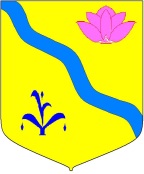 ДУМА КИРОВСКОГО МУНИЦИПАЛЬНОГО РАЙОНАР Е Ш Е Н И Е27.02.2020                               пгт. Кировский                                  № 615Руководствуясь статьей 17 Устава Кировского муниципального района, Дума Кировского муниципального районаР Е Ш И Л А:1. Принять решение «О внесении изменений в решение Думы Кировского муниципального района от 30.05.2019г. № 185-НПА «Положение о финансовом управлении администрации Кировского муниципального района».2. Направить принятое решение главе Кировского муниципального района - главе администрации Кировского муниципального района для подписания и обнародования.3. Контроль за исполнением настоящего решения возложить на постоянную комиссию по бюджетно-налоговой политике, финансам и землепользованию Думы Кировского муниципального района (Головкин).4. Настоящее решение вступает в силу со дня его подписания. Председатель Думы 				                                   М.Ю. Хуторной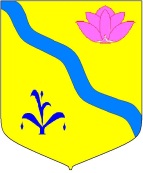 ДУМА КИРОВСКОГО МУНИЦИПАЛЬНОГО РАЙОНАР Е Ш Е Н И Е27.02.2020                                пгт. Кировский                                № 222- НПАВнести в решение Думы Кировского муниципального района от 30.05.2019г. № 185-НПА «Положение о финансовом управлении администрации Кировского муниципального района» следующие изменения:п. 2.1. ст. 2 исключить.абз. 12 п. 2.2. ст. 2 изложить в новой редакции:«исполняет судебные акты по искам к Кировскому муниципальному району о возмещении вреда, причиненного незаконными действиями (бездействием) органов местного самоуправления Кировского муниципального района или их должностных лиц, в том числе в результате издания органами исполнительной власти Кировского муниципального района актов, не соответствующих закону или иному нормативному правовому акту, а также судебные акты по иным искам о взыскании денежных средств за счет средств казны Кировского муниципального района (за исключением судебных актов о взыскании денежных средств в порядке субсидиарной ответственности главных распорядителей средств бюджета района), судебные акты о присуждении компенсации за нарушение права на исполнение судебного акта в разумный срок за счет средств бюджета района;»абз. 31 п. 2.2. ст. 2 изложить в новой редакции:«осуществляет внутренний муниципальный финансовый контроль;».Настоящее решение вступает в силу со дня его официального опубликования.Глава Кировского муниципального района                                     И.И. ВотяковО внесении изменений в решение Думы Кировского муниципального района от 30.05.2019г. № 185-НПА «Положение о финансовом управлении администрации Кировского муниципального района»